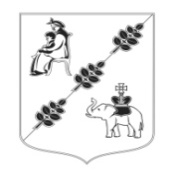 АДМИНИСТРАЦИЯ МУНИЦИПАЛЬНОГО ОБРАЗОВАНИЯКОБРИНСКОГО СЕЛЬСКОГО ПОСЕЛЕНИЯГАТЧИНСКОГО МУНИЦИПАЛЬНОГО РАЙОНАЛЕНИНГРАДСКОЙ ОБЛАСТИПОСТАНОВЛЕНИЕот 06.10.2022 года                                                                                             №  320      О внесении изменений в постановление администрации Кобринского сельского поселения от 10.01.2017 года № 2 в редакции № 93 от 15.04.2022 года «О порядке разработки и утверждения схем размещения нестационарных торговых объектов на территории муниципального образования Кобринского сельского поселения Гатчинского муниципального района Ленинградской области» и предоставлении права на  размещение нестационарного торгового объектаВ соответствии с Федеральным законом от 06.10.2003 г. № 131–ФЗ «Об общих принципах организации местного самоуправления в Российской Федерации», Федеральным законом от 28.12.2009 г. № 381-ФЗ «Об основах государственного регулирования торговой деятельности в Российской Федерации», Федеральным законом от 27.07.2010 г. № 210-ФЗ «Об организации предоставления государственных и муниципальных услуг», Приказом Комитета по развитию малого, среднего бизнеса и потребительского рынка Ленинградской области от 12 марта 2019 г. № 4 «О порядке разработки и утверждения схемы размещения нестационарных торговых объектов на территории муниципальных образований Ленинградской области», Административным регламентом по предоставлению муниципальной услуги «Предоставление права на  размещение нестационарного торгового объекта на территории муниципального образования Кобринского сельского поселения Гатчинского муниципального района Ленинградской области» от 11.03.2021 г. № 77, руководствуясь Уставом Муниципального образования Кобринского сельского поселения Гатчинского муниципального района Ленинградской области, администрация Кобринского сельского поселенияПОСТАНОВЛЯЕТ:Внести изменения в постановление администрации Кобринского сельского поселения  от 10.01.2017 года № 2 (в редакции №193 от 07.07.2022 года)  «О порядке разработки и утверждения схем размещения нестационарных торговых объектов на территории муниципального образования Кобринского сельского поселения Гатчинского муниципального района Ленинградской области».1.1. Схему размещения нестационарных торговых объектов на территории муниципального образования «Кобринского сельского поселения» Гатчинского муниципального района Ленинградской области – приложение № 1 принять в новой редакции.2. Срок размещения НТО для п. 27 приложение 1 (Схема размещения НТО) составляет не более 6 месяцев.3. Контроль за исполнением данного постановления оставляю за собой.4. Настоящее постановление вступает в силу и подлежит размещению на официальном сайте Кобринского сельского поселения.Глава администрацииКобринского сельского поселения Гатчинского муниципального района                         	                  В.В.Федорченко  Приложение 1к Постановлению от 06.10.2022 № 320Схема размещения нестационарных торговых объектов на территории муниципального образования Ленинградской областиИдентификационный номер НТОМесто размещения НТО (адресный ориентир) Вид НТО Площадь НТОСпециализация НТОПравообладатель НТО (наименование, ИНН) **Реквизиты документов на  размещение  НТОЯвляется ли правообладатель НТО субъектом малого и (или) среднего предпринимательства (да/нет)Период размещения НТО (с __ по __)1234567891п. Суйда, торговая площадьпавильон30продовольственнаяЗинчук Татьяна Петровна470500082688Договор арендыПролонгировано на неопределенный срок2д. Покровка, ул. Железнодорожная, уч.15бпавильон110продовольственнаяЗадворных Нина Алексеевна471900062920Договор арендыПролонгировано на неопределенный срок3д. Покровка, ул. Железнодорожная, д.15апавильон132продовольственнаяСтецко Илья Викторович470501443023Договор арендыПролонгировано на неопределенный срок4п. Суйда, торговая площадьавтофургон 10продовольственнаяГригорьев Александр Владимирович470500199823Постановление № 93 от 15.04.2022 г.15.04.2022 - 15.03.20235п. Суйда, торговая площадь-------6с.Воскресенское, ул. Центральная, уч.2гларек15продовольственнаяСпичак Наталья Васильевна471901344004Постановление № 93 от 15.04.2022 г.15.04.2022 - 15.03.20237п. Кобринское, ул. Центральнаяавтофургон10продовольственнаяГригорьев Александр Владимирович470500199823Постановление № 93 от 15.04.2022 г.15.04.2022 - 15.03.20238п. Кобринское, ул. Центральнаяавтолавка10продовольственнаяТеняева Людмила Александровна471900134903Постановление № 93 от 15.04.2022 г.15.04.2022 - 15.03.20239п. Кобринское, ул. Центральнаяпавильон 54непродовольственнаяБундас Владислав Александрович 471906231822Постановление № 93 от 15.04.2022 г.15.04.2022 - 15.03.202310п. Высокоключевой, ул. Олейниковойавтофургон10продовольственнаяГригорьев Александр Владимирович470500199823Постановление № 93 от 15.04.2022 г.15.04.2022 - 15.03.202311п. Высокоключевой, ул. Олейниковойавтолавка10продовольственнаяТеняева Людмила Александровна471900134903Постановление № 93 от 15.04.2022 г.15.04.2022 - 15.03.202312п. Высокоключевой, ул. Олейниковой------13д. Пижма, уч.69Авыставочный павильон1000непродовольственнаяГаврилов Дмитрий Александрович470519214881Постановление № 93 от 15.04.2022 г.15.04.2022 - 15.03.202314д. Кобрино, уч.2Апавильон100продовольственнаяАттамуратов Антон Сергеевич470510613458Постановление № 93 от 15.04.2022 г.15.04.2022 - 15.03.202315д. Кобрино, уч.2Аларек100продовольственнаяТелещук Сюзанна Юрьевна472006159702Постановление № 93 от 15.04.2022 г.15.04.2022 - 15.03.202316д. Пижма, уч.69Алоток300продовольственнаяМатинкина Ирина Андреевна470505175939Постановление № 93 от 15.04.2022 г.15.04.2022 - 15.03.202317п. Кобринское, ул. Центральнаялоток20продовольственнаяКорейша Николай Владимирович471900111261Постановление № 93 от 15.04.2022 г.15.04.2022 - 15.03.202318п.Кобринское, ул. Центральнаяпалатка9продовольственнаяЧеркасов Сергей Евгеньевич471908207832Постановление № 193 от 07.07.202207.07.2022 - 06.04.202319д. Мельница, ул. Речная, уч. 1Алоток10не продовольственнаяПотапкина Елена Владимировна781100754638Постановление № 93 от 15.04.202215.04.2022 - 15.03.202320д. Новокузнецовоавтолавка6продовольственнаяКабанен Сергей Ермавич471910802282Постановление №93 от 15.04.202215.04.2022 - 15.03.202321д. Новокузнецовоавтофургон6продовольственнаяСвердлин Александр Семенович70500034148Постановление №193 от 07.07.202207.07.2022 - 06.04.202322д. Погоставтолавка6продовольственнаяКабанен Сергей Ермавич471910802282Постановление №93 от 15.04.202215.04.2022 - 15.03.202323д. Старое Коленоавтолавка6продовольственнаяКабанен Сергей Ермавич471910802282Постановление №93 от 15.04.202215.04.2022 - 15.03.202324д. Старое Коленоавтофургон6продовольственнаяСвердлин Александр Семенович70500034148Постановление №193 от 07.07.202207.07.2022 - 06.04.202325д. Меньковоавтолавка6продовольственнаяКабанен Сергей Ермавич471910802282Постановление №93 от 15.04.202215.04.2022 - 15.03.202326д. Погоставтофургон6продовольственнаяСвердлин Александр Семенович70500034148Постановление №193 от 07.07.202207.07.2022 - 06.04.202327с.Воскресенское, ул.Центральная уч. 2бавтофургон10продовольственнаяГородилов Виктор Владимирович 228900105351Постановление № 320 от 06.10.2022 г.06.10.2022 - 05.04.2023